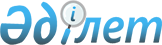 Азаматтардың жекелеген санаттарына жеңiлдiк беру мен министрлiктерге, мемлекеттiк комитеттерге, орталық, жергiлiктi атқарушы органдарға және заңды тұлғаларға оған байланысты шығындарды өтеудiң тәртiбiн бекiту туралы
					
			Күшін жойған
			
			
		
					Қазақстан Республикасы Үкiметiнiң қаулысы 1996 жылғы 29 сәуiр N 527. Күшін жойды - ҚР Үкіметінің 2001.01.31. N 161 қаулысымен. ~P010161

      Қазақстан Республикасының Үкiметi қаулы етедi: 

      1. Қоса берiлiп отырған Азаматтардың жекелеген санаттарына жеңiлдiк беру мен министрлiктерге, мемлекеттiк комитеттерге, орталық, жергiлiктi атқарушы органдарға және заңды тұлғаларға соған байланысты шығындарды өтеудiң Тәртiбi бекiтiлсiн. 

      2. Қазақстан Республикасының Қаржы министрлiгi, облыстар мен Алматы қаласының әкiмдерi жеңiлдiк беруге байланысты шығындарды қаржыландыруды қамтамасыз етсiн. 

      3. Қазақстан Республикасының Әдiлет министрлiгi министрлiктермен және мемлекеттiк комитеттермен бiрлесiп азаматтарға жеңiлдiктердi уақтылы беру мақсаттарында азаматтардың жекелеген санаттарына жеңiлдiктердi белгiлеушi және Қазақстан Республикасы Тұрғындарды әлеуметтiк қорғау министрлiгiнiңөкiлеттiгiнiң шегiнен шығатын заң базаларын жүйелендiрудi жүргiзсiнжәне оның тiзбесiн 15 мамырға дейiн Қазақстан РеспубликасыныңҮкiметiне бекiтуге ұсынсын.     Қазақстан Республикасының        Премьер-Министрi                                      Қазақстан Республикасы                                           Үкiметiнiң                                      1996 жылғы 29 сәуiрдегi                                         N 527 қаулысымен                                            Бекiтiлген        Азаматтардың жекелеген санаттарына жеңiлдiктер беру        мен министрлiктерге, мемлекеттiк комитеттерге, орталық        жергiлiктi атқарушы органдарға және басқа да заңды        тұлғаларға оларға байланысты шығындарды өтеудiң                             Тәртiбi 

       Осы Тәртiп Қазақстан Республикасының аумағында қолданылады және азаматтардың жекелеген санаттарына жеңiлдiктер беру мен министрлiктерге, мемлекеттiк комитеттерге, орталық, жергiлiктi атқарушы органдарға және басқа да заңды тұлғаларға оларға байланысты шығындарды өтеудiң шарттарын айқындайды. 

      Азаматтардың әрбiр санаты бойынша жеңiлдiктердiң тiзбесi мен мөлшерi Қазақстан Республикасының аумағында қолданылып жүрген заңдар мен нормативтiк актiлерге сәйкес реттеледi. 



 

           1. Тұрғын үй-коммуналдық қызмет бойынша жеңiлдiктер 

              беру, оларға байланысты шығындарды өтеу 



 

      1. Пәтер ақысы (пайдалану шығындары) және коммуналдық қызметтер бойынша жеңiлдiктерге құқығы бар адамдар, отбасында пәтер ақысы (пайдалану шығындары) және коммуналдық қызметтер бойынша жеңiлдiктер алуға құқылы адамдар бар пәтер жалдаушылар мен жекешелендiрiлген пәтерлердiң, үйлердiң, тұрғын үй құрылысы кооперативтерiнiң (ТҚК) иелерi тiркелген жерi бойынша коммуналдық қызметтерге, тұрғын үй-пайдалану ұйымдарына (ТПҰ), үй-жайларды пайдалану жөнiндегi дирекцияға (ҮПД), коммуналдық шаруашылық басқармаларына (қалалық, аудандық коммуналдық шаруашылықтарына), пәтер (үйлер) иелерiнiң тұтыну кооперативтерiне немесе басқа да қоғамдық құрылымдарға мынадай құжаттарды: 



 

         . Ескерту. Бұдан әрi тұрғын үй-пайдалану ұйымдары (ТПҰ), үй-жайларды пайдалану жөнiнде дирекция (ҮПД), коммуналдық шаруашылық басқармалары (қалалық, аудандық коммуналдық шаруашылықтар), пәтерлердiң (үйлердiң) меншiк иелерiнiң тұтыну кооперативтерi немесе басқа да қоғамдық құрылымдар - тұрғын үй-пайдалану ұйымдары (ТПҰ) деп аталады. 



 

      әлеуметтiк мәртебесiн айғақтайтын куәлiктi, анықтаманы немесе басқа да құжаттарды; 

      азаматтың және отбасы мүшелерiнiң төлқұжатын немесе жеке басының куәлiгiн, балалардың тууы туралы куәлiктерiн; 

      тұрғын үйдiң ордерiн немесе жекешелендiру, сатып алу-сату шарттарын, сондай-ақ үй кiтапшасын, үйдiң жоспарын ұсынады. 

      Жаңа үлгiдегi төлқұжатта (жеке бастың куәлiгiнде) тiркеу белгiсiнiң болмауына байланысты азаматтар тұратын жерi туралы төлқұжат столының анықтамасын қоса ұсынады. 

      2. Тұрғын үй-пайдалану ұйымдары ұсынылған құжаттарды тiркейдi және журнал мен пәтер жалдаушының, пәтер (үй) иесiнiң жеке кәртішкесiне қажеттi деректемелердi толтырады. 

      Аталған құжаттардың негiзiнде жылына бiр рет белгiленген нысан бойынша (осы Тәртiптiң 1-қосымшасы) негiзгi пәтер жалдаушылардың және пәтерлер, үйлер, тұрғын үй құрылысы кооперативтерi иелерiнiң тiзiмi бiрнеше дана болып жасалады, олардың бiреуi ТПҰ-да қалады, басқалары белгiлi бiр қызметтер көрсететiн ұйымдарға (жылумен жабдықтаушы ұйымдарға, су құбыры-канализация ұйымдарына, газ шаруашылығы және лифт шаруашылығы, санитарлық тазалау ұйымдарына) жiберiледi. 

      Жеңiлдiктерiн жоғалтқан жағдайда немесе оларды пайдалану құқығы пайда болған кезде пәтер жалдаушы, пәтердiң (үйдiң) иесi бiр айдың iшiнде бұл жайында ТПҰ-на, ал жеке секторда тұратын адамдар - қызмет көрсетушi ұйымдарға хабарлауға мiндеттi. Осы деректердiң негiзiнде ТПҰ тоқсан сайын жеңiлдiк берiлгендердiң негiзгi тiзiмiне тиiстi өзгертулер енгiзiп отырады. 

      ТПҰ, ұйымдар жыл сайын, I тоқсанда жеңiлдiк берiлгендердiң құжаттарын тексерiп отыруға мiндеттi. 

      3. Қызмет көрсетушi кәсiпорындар алынған тiзiмнiң негiзiнде тоқсан аяқталғаннан кейiн 20-күннен кешiктiрмей осы Тәртiптiң 2-қосымшасына сәйкес нысанда бюджеттен өтелуге тиiстi берiлген жеңiлдiктер сомасының есебiн шығарады. Есепке кiргiзуге арналған жеңiлдiктердiң мөлшерi көрсетiлетiн қызметтерге жергiлiктi атқарушы органдар бекiткен тарифтер негiзiнде айқындалады. 

      4. ТПҰ қандай да болсын төлем түрлерi бойынша пәтер жалдаушылардың есебiн жүргiзбеген жағдайда тұрғын үй-коммуналдық шаруашылық кәсiпорындары жеңiлдiк берiлгендердiң есебiн тұрғын үй-пайдалану ұйымдары секiлдi 1-тармақта айтылған тәртiпте жүзеге асырады. 

      5. Ведомстволық, жеке тұрғын үй қорында және ТҚК-де жеңiлдiк беру жөнiндегi шығындарды есептеу 1 және 2-тармақтарда айтылған тәртiпке сәйкес жүзеге асырылады және өтеледi. 

      6. Пәтер ақысы (пайдалану шығындары) және коммуналдық қызметтер (тұрғын үй қорын ыстық және салқын сумен жабдықтау, канализация, бiр орталықтан жылыту, лифтiлердi күтiп ұстау, қоқыс тазарту) ақысы жөнiнде жеңiлдiктер берiлуiне байланысты шығындарды өтеу үшiн осы қызметтердi көрсетушi тұрғын үй-коммуналдық шаруашылық кәсiпорындары өздерiнiң тұрған жерi бойынша қаржы органдарына осы Тәртiптiң 2-қосымшасына сәйкес нысан бойынша шығарылған есептердi ұсынады. 

      7. Тұрғын үйге ақы төлеу және оны күтiп ұстау, тұрғын үй қорын ыстық және салқын сумен жабдықтау, канализация, бiр орталықтан жылыту, қоқыс тазарту, лифтiлердi күтiп ұстау жөнiнде қызмет көрсететiн ұйымдардың шығындарын облыстық қаржы басқармалары жергiлiктi бюджеттiң қаржылары есебiнен төлем тапсырмасы арқылы өтеп, бұл шығындарды қолданылып жүрген бюджеттiк жiктеменiң 100 "Халық шаруашылығы" бөлiмiнiң тиiстi тауарлары бойынша, жаңа жiктеменiң - 06 "Әлеуметтiк сақтандыру және қамсыздандыру" функциялық тобына, 01 "Әлеуметтiк сақтандыру" функциясына, 06 "Әлеуметтiк көмектiң басқа түрлерi" iшкi функциясына, 105 "Әкiмдердiң аппараты" мекемесiне, 29 "Жергiлiктi атқарушы органдардың үйлерiнде тұратын Ұлы Отан соғысының қатысушыларына, мүгедектерiне және азаматтардың кейбiр санаттарына тұрғын үй-коммуналдық қызметтер бойынша жеңiлдiктер берiлуiне байланысты шығындарды өтеу" және 30 - ведомстволық тұрғын үй қорларына арналған бағдарламаларға, 03-18 "Жеңiлдiктi пайдаланушылар тiзбесi iшкi бағдарламасына жатқызады. 

      8. Коммуналдық қызметтерге ақы төлеу жөнiнде 50 процент жеңiлдiк беру бала жасынан, жалпы және кәсiби ауру-сырқаудан еңбек үстiнде мертiгуден болған мүгедектердiң отбасы мүшелерiне және дербес зейнеткерлердiң отбасы мүшелерiне қолданылмайды. 

      Аталған санаттағы адамдар үшiн үй-жайларды жылыту ақысы қоныстанып отырған барлық аумаққа 50 процент мөлшерiнде көзделген. 

      9. Ұлы Отан соғысының қатысушылары мен мүгедектерi, сондай-ақ Ұлты Отан соғысында қаза болған жауынгерлердiң қайта некеге тұрмаған жесiрлерi 50 шаршы метрден асатын пайдалы алаңды жылыту ақысын тұрғындар үшiн белгiленген тарифтiң 50 процентi мөлшерiнде төлейдi. 



 

           2. Газды тұтынуға жеңiлдiктер беру және оған 

                  байланысты шығындарды өтеу 



 

      10. Қолданылып жүрген заңдар бойынша үй жылытуға, тамақ дайындауға және су жылытуға тұтынылатын газ үшiн жеңiлдiктер көзделген азаматтар (Ұлы Отан соғысының мүгедектерi мен қатысушыларынан, Ұлы Отан соғысында қаза тапқан жауынгерлердiң қайта некеге тұрмаған жесiрлерiнен басқа) газ үшiн белгiленген нормалар шегiнде бекiтiлген тарифтiң 50 процентi мөлшерiнде ақы төлейдi. Үй жылытуға тұтынылатын газ белгiленген босату нормасынан асып кеткен жағдайда төлемақы тұрғындар үшiн бекiтiлген жалпы тариф бойынша алынады. 

        Ұлы Отан соғысының мүгедектерi мен қатысушыларына, сондай-ақ Ұлты Отан соғысында қаза болған жауынгерлердiң қайталап тұрмысқа шықпаған жесiрлерiне 50 шаршы метр шегiндегi пайдалы алаңды үй жылытуға арналған газ тегiн босатылады. 50 шаршы метрден асатын пайдалы алаңды жылыту (белгiленген нормалар шегiнде) тұрғындар үшiн белгiленген тарифтiң 50 процентi мөлшерiнде жүргiзiледi. Тамақ дайындауға және су жылытуға арналған газ тегiн босатылады. 

      Соғыс мүгедектерiмен және қатысушыларымен және соларға теңестiрiлген адамдармен бiрге тұратын отбасы мүшелерi тамақ дайындауға және су жылытуға арналған газдың ақысын белгiленген тарифтiң 50 процентi мөлшерiнде жеңiлдiкпен төлейдi. 

      Бiр тұрғынның тамақ дайындауына және су жылытуына жұмсалған газ үйдiң нақты тұтынған газы және тұрғындардың саны бойынша есептелiп, одан норма бойынша үй жылытуға тұтынылатын газ көлемi шегерiп тасталады. 

      11. Газ үшiн ақы төлеу жөнiнде жеңiлдiктер алуға құқығы бар және мемлекеттiк тұрғын үй қоры үйлерiнде тұратын азаматтар тиiстi тұрғын үй пайдалану ұйымдарына (ТПҰ, ҮПД) жолығады. Олар болмаған жағдайда және газ үшiн есеп айырысу тұрғын үй-пайдалану ұйымдары арқылы жүргiзiлмейтiн жерлерде - тұратын жерi бойынша газ шаруашылығы кәсiпорындарына жолығады. 

      12. Жеңiлдiктердi пайдалануға құқығы бар азаматтар газ шаруашылығы кәсiпорнына немесе тұрғын үй-пайдалану ұйымдарын жылына бiр рет осы Тәртiптiң 1-тармағына сәйкес құжаттар тапсырады. 

      Газ жөнiнде жеңiлдiктер құқығы пайда болған немесе оны жоғалтқан кезде азаматтар бұл туралы газ шаруашылығы кәсiпорнына немесе тұрғын үй-пайдалану ұйымына бiр ай iшiнде құлаққағыс етуге мiндеттi. 

      13. Тұрғын үй-пайдалану ұйымдары, газ шаруашылығы кәсiпорындары жеңiлдiктерге құқық беретiн құжаттардың негiзiнде абоненттiң кәртiшкесiне жеңiлдiкпен қызмет көрсетуге белгi қояды, газ үшiн ақы төлеу жөнiнде жеңiлдiктердi пайдаланатын адамдардың есебiн жүргiзедi және осы Тәртiптiң 3-қосымшасына сәйкес нысан бойынша тiзiм жасайды. 

      14. Нақты босатылған газдың негiзiнде газ шаруашылығы кәсiпорындары тоқсан сайын 4-қосымшаға сәйкес нысан бойынша үй жылытуға және тамақ дайындауға газ босату жөнiнде жеңiлдiктер берiлуiне байланысты шығындарды өтеудiң жиынтық есебiн жасайды және оны есептi тоқсаннан кейiнгi айдың 10-күнiне дейiн кәсiпорындардың орналасқан жерi бойынша қаржы органдарына жiбередi. 

      15. Қаржы органдары газ шаруашылығы кәсiпорындарына олардың тапсырыстарына сәйкес жергiлiктi бюджеттен қолданылып жүрген бюджеттiк жiктеменiң 100 "Халық шаруашылығы" бөлiмiнiң тиiстi тауарлары бойынша жаңа жiктеменiң 06 "Әлеуметтiк сақтандыру және қамсыздандыру" функциялық тобы, 01 "Әлеуметтiк сақтандыру" функциясы, 06 "Әлеуметтiк көмектiң басқа түрлерi" iшкi функциясы, 105 "Әкiмдердiң аппараты" мекемесi, 27 "Ұлы Отан соғысының қатысушыларына, мүгедектерiне және азаматтардың кейбiр санаттарына газ бойынша жеңiлдiктер беру мен көрсетуге байланысты шығындарды өтеу" бағдарламасы, 03-17 "Жеңiлдiктi пайдаланушылар тiзбесi" iшкi бағдарламасы бойынша аванспен қаржы аударады. 

      16. Қаржы органдары есептеменiң деректерiне және жылдың аяғында аударылған авансқа сәйкес тоқсан сайын есептi тоқсаннан кейiнгi айдың 30-на дейiн газ шаруашылығы кәсiпорындарымен түпкiлiктi өзара есеп айырысады, Қазақстан Республикасының Қаржы министрлiгiне тарқата көрсетiлген пайдаланушылар құрамымен және түсiнiктеме жазбамен бiрге есеп ұсынады. 



 

           3. Электр энергиясын тұрмыстық қажеттерге 

                  тұтыну және шығындарды өтеу 



 

      17. Облыстық қаржы басқармалары жергiлiктi бюджеттен тоқсан сайын өндiрiстiк электр энергетикалық бiрлестiктердiң (сондай-ақ желiсiнен халық электр энергиясын алатын энергиямен жабдықтаушы ұйымдар тұтынушыларының) пайдаланған электр энергиясы үшiн жеңiлдiкпен төлеуге құқығы бар азаматтарға көрсетiлген жеңiлдiктерге ұсынылуына байланысты шығындарын қаржыландыруды жеңiлдiктердi пайдаланушылардың саны жөнiнде берiлген мәлiметтерге сәйкес жүргiзiледi. Бұл жағдайда мұндай тұтынушылар энергиямен қамтамасыз етушi ұйыммен өз желiсi арқылы халыққа, оның iшiнде электр энергиясы үшiн жеңiлдетiлген ақы төлеуге құқығы бар азаматтарға босатылған электр энергиясы үшiн белгiленген прейскурант бойынша есеп айырысады. 

      18-тармақ. 

      ЕСКЕРТУ. 18-тармақтың күшi жойылған - ҚРҮ-нiң 1996.09.30. 

               N 1192 қаулысымен. P961192_ 

      19. Электр энергиясына жеңiлдетiлген тарифтi бiр мезгiлде екi және одан да көп жерде қолдануға болмайды. 

      20. Электр қазандықтары, электр су ысытқыштар, электрбойлерлер, электр титандар көмегiмен үй жылыту және ыстық сумен жабдықтау үшiн пайдаланылған электр энергиясына ақы төлеуде жеңiлдiк жасалмайды. 

      21. Энергиямен жабдықтаушы ұйым жеңiлдiктерге құқығын куәландыратын құжат негiзiнде жеңiлдiктердi пайдаланатын азаматтардың тiзiмiн анықтайды. Тiзiмде жеңiлдiктi пайдаланушы адамның тегi, аты, әкесiнiң аты, сондай-ақ мекен-жайы және жеңiлдiктерге құқық беретiн құжаттың нөмiрi көрсетiледi. 

      Жеңiлдiктердi тұрғын үй пайдалану органдары арқылы ресiмдеген жағдайда құжаттар осы Тәртiптiң 1-тармағына сәйкес ұсынылады. 

      Энергиямен жабдықтаушы ұйым - электр энергиясын жеңiлдiкпен беруге байланысты шығындардың жиынтық есебiн өндiрiстiк электр энергетикалық бiрлестiктерге (желiлерiнен халық электр энергиясын алатын энергиямен жабдықтаушы тұтынушыларға), олар өз кезегiнде жергiлiктi қаржы органдарына бередi. 

      Жергiлiктi қаржы басқармалары алынған мәлiметтер негiзiнде есептелген шығындар сомасын белгiленген тәртiпте әрi қарай өндiрiстiк шығындарды өтеу үшiн ведомстволық бағыныстағы ұйымның шотына аудару үшiн өндiрiстiк бiрлестiктердiң есеп шотына аударады. Мемлекеттiк республикалық кәсiпорындар облыстық қаржы басқармаларына келесi тоқсандағы қаржыландыруды анықтау үшiн нақты шығындар туралы тоқсан сайын есеп бередi. 

      Жеңiлдiктi пайдаланушылар тiзiмiн ресiмдеудi шаруашылық жүргiзушi субъектiлер осы Тәртiптiң 1-бөлiмiне сәйкес жүргiзедi. 

      Қаржы органдары жергiлiктi бюджеттен қолданылып жүрген бюджеттiк жiктеменiң 100 "Халық шаруашылығы" бөлiмiнiң тиiстi тауарлары бойынша, жаңа жiктеменiң 06 "Әлеуметтiк сақтандыру және қамсыздандыру" функциялық тобы, 01 "Әлеуметтiк сақтандыру" функциясы, 06 "Әлеуметтiк көмектiң басқа түрлерi" iшкi функциясы, 220 "Қазақстан Республикасы энергетика және көмiр өнеркәсiбi" мекемесi, 26 "Ұлы Отан соғысының қатысушыларына, мүгедектерiне және азаматтардың кейбiр санаттарына электр энергиясы бойынша жеңiлдiктер беру мен қызмет көрсетуге байланысты шығындарды өтеу" бағдарламасы, 03-17 "Жеңiлдiктi пайдаланушылар тiзбесi" iшкi бағдарламасы бойынша қаржы аударады. 



 

            4. Отын (көмiр немесе сұйық пеш отыны) бойынша 

               жеңiлдiктер беру және шығындарды өтеу 



 

      22. Ұлы Отан соғысының мүгедектерi мен қатысушыларына, сондай-ақ Ұлы Отан соғысында қаза тапқан жауынгерлердiң қайта некеге тұрмаған жесiрлерiне иелiгiндегi бiр үйдiң алаңын, бiрақ 50 шаршы метрден аспайтын, жылытуға бекiтiлген норма шегiнде (6-қосымша) тегiн отын босатылады. Үйдiң 50 шаршы метрден артық алаңына тегiн отын бекiтiлген норманың 50 процентi мөлшерiнде босатылады. 

      Қолданылып жүрген заңдар бойынша отын алу жөнiнде жеңiлдiктер көзделген азаматтарға оны босату пешпен жылытылатын үй иелiктерiне белгiленген норманың 50 процентi шегiнде жүргiзiледi. 

      Жергiлiктi атқарушы органдардың отын алуға жергiлiктi бюджет есебiнен төленетiн қосымша жеңiлдiктер белгiлеуге құқығы бар. 

      23. Үйге иелiк етушi бiрнеше тұрғындардың отын алуға жеңiлдiк құқы болған кезде бұл құқық олардың беруiне ең тиiмдi жағдайда берiледi. 

      24. Жеңiлдетiлген жағдайда отын алу үшiн азаматтар тұрғылықты жерi бойынша жергiлiктi атқару органдарына өтiнiш бередi. 

      Өтiнiшпен қоса: 

      әлеуметтiк мәртебесiн растайтын куәлiк (анықтама немесе басқа құжат); 

      коммуналдық шаруашылық кәсiпорнының үйдiң көмiрмен жылытылатынын растайтын анықтамасы; 

      жергiлiктi атқарушы органның селода иелiгiнде үйi барлығын және сол үйде тұратынын растайтын анықтамасы (ауылда), "Иелiгiндегi жеке үйдiң техникалық төлқұжаты" және "Үйде тұратын азаматтарды тiркеуге арналған үй кiтабы" негiзiнде жасалған Техникалық түгендеу бюросының үйге иелiгi және сонда тұратыны жөнiндегi анықтамасы (қалада) (7-қосымша); 

      төлқұжат; 

      үйде тұратын азаматтарды тiркеуге арналған үй кiтабы берiледi. 

      25. Құжаттарды ресiмдеу жергiлiктi атқару органдарының комиссияларында жүргiзiледi. 

      Өтiнiш барлық қажеттi құжаттармен бiрге комиссия тарапынан ол түскен күннен бастап үш күннен кешiктiрiлмей қаралады. 

      Алатын отынның есебi жөнiндегi комиссия шешiмi өтiнiш берушiге 2 апта iшiнде хабарланады. 

      26. Комиссия шешiмi негiзiнде отын алуға арналған тiзiмдеме 3 дана етiп жасалады, оның бiреуi - отынмен жабдықтаушы ұйымға , ал екiншiсi жергiлiктi қаржы басқармаларына ұсынылады (8-қосымша). 



 

      . Ескерту. Отынмен жабдықтаушы ұйымдар дегенiмiз - халыққа көмiр, ағаш, сұйық пеш отынын сатумен шұғылданатын акционерлiк қоғамдар, ұйымдар және темiр жол бөлiмшелерi. 



 

      Жеңiлдiктерге құқығы бар адамдарға әлеуметтiк мәртебесi және босатылатын отын мөлшерi көрсетiлген, тегiн отын алуға арналған жеке анықтама берiледi (9-қосымша). 

      27. Жеңiлдетiлген жағдайда отын алатын адамдардың есебi тегi, аты, әкесiнiң аты, туған жылы, жеңiлдiк үшiн негiздеме, мекен-жайы және басқа қажеттi мәлiметтер көрсетiлетiн есеп кiтабында жүргiзiледi. 

      28. Азаматтар тарапынан жеңiлдетiлген жағдайда отын алу үшiн отынмен жабдықтаушы ұйымға: отынды тегiн алуға арналған анықтама, төлқұжат, сондай-ақ отынмен жабдықтаушы ұйым отынды алғаны жөнiнде белгi жасайтын үй кiтабы ұсынылады. 

      29. Отынды тасу және соған байланысты операциялар (тиеу, түсiру) үшiн есеп айырысу қолданылып жүрген тариф бойынша жүргiзiледi және азаматтар оның құнын жалпыға бiрдей негiзде төлейдi. 

      30. Облыстық қаржы органдары отынмен жабдықтаушы ұйымдарға олардың өтiнiмi бойынша отын үшiн есептесуге арнап жергiлiктi бюджеттен қолданылып жүрген бюджеттiк жiктеменiң 100 "Халық шаруашылығы" бөлiмiнiң тиiстi тараулары бойынша жаңа жiктеменiң 06 "Әлеуметтiк сақтандыру және қамсыздандыру" функциялық тобы, 01 "Әлеуметтiк сақтандыру" функциясы, 06 "Әлеуметтiк көмектiң басқа түрлерi" iшкi функциясы, 105 "Әкiмдердiң аппараты" мекемесi, 28 "Ұлы Отан соғысының қатысушыларына, мүгедектерiне және азаматтардың кейбiр санаттарына қатты отын бойынша жеңiлдiктер беру мен қызмет көрсетуге байланысты шығындарды өтеу" және 32 - сұйық отын бойынша бағдарламасы, 03-17 "Жеңiлдiктi пайдаланушылар тiзбесi" iшкi бағдарламасы бойынша қаржы аударады. 

      31. Отынмен жабдықтаушы ұйымдар жеңiлдетiлген жағдайда отынмен қамтамасыз етудiң нақты шығындары туралы мәлiметтi қаржы басқармаларына 11-қосымшаға сәйкес нысан бойынша есептi тоқсаннан кейiнгi айдың 10-на дейiн ұсынады. 

      32. Қаржы басқармалары отынмен жабдықтаушы ұйымдармен жылдың аяғында өзара есеп айырысады, Қазақстан Республикасының Қаржы министрлiгiне тоқсан сайын, есептi тоқсаннан кейiнгi айдың 30-на дейiнгi мерзiмде пайдаланушылар құрамының таратылған тiзбесiмен және түсiндiрме жазбамен бiрге есеп (10-қосымша) ұсынады. 



 

          5. Байланыс қызметi бойынша жеңiлдiктер беру, 

               оған байланысты шығындарды өтеу 



 

      33. Байланыс қызметiне ақыны жеңiлдiкпен төлеуге құқығы бар адамдар тұрғылықты жерiндегi байланыс ұйымына өтiнiш бередi және жеңiлдiктерге құқығы туралы құжаттар тапсырады. 

      34. Жеңiлдетiлген қызмет көрсететiн байланыс ұйымдары тоқсанына бiр рет 12-қосымшаға сәйкес нысан бойынша есеп жасап, оны 13, 14-қосымшалардағы нысан бойынша жинақталған мәлiметтердi Қазақстан Республикасы Көлiк және коммуникация министрлiгiне жолдайтын жоғарыда тұрған облыстық ұйымға ұсынады. Соңғысы 13, 14-қосымшаға сәйкес нысандар бойынша жиынтық мәлiметтердi Қазақстан Республикасының Қаржы министрлiгiне бағыттайды. 

      35. Қазақстан Республикасының Қаржы министрлiгi Қазақстан Республикасының көлiк және коммуникация министрлiгiне жеңiлдетiлген қызмет көрсетуi бойынша нақты шығындар шегiнде тоқсанына бiр рет республикалық бюджеттен шығындарды өтейдi. Кредиттер қолданылып жүрген бюджеттiк жiктеменiң 100 "Халық шаруашылығы" тарауы бойынша, жаңа жiктеменiң 06 "Әлеуметтiк сақтандыру және қамсыздандыру" функциялық тобы, 01 "Әлеуметтiк сақтандыру" функциясы, 06 "Әлеуметтiк көмектiң басқа түрлерi" iшкi функциясы, 215 "Қазақстан Республикасының Көлiк және коммуникация министрлiгi" мекемесi, 33 "Ұлы Отан соғысының қатысушыларына, мүгедектерiне және азаматтардың кейбiр санаттарына көлiк пен байланыс бойынша жеңiлдiктер беру мен қызмет көрсетуге байланысты шығындарды өтеу" бағдарламасы, 03-17 "Жеңiлдiктi пайдаланушылар тiзбесi" iшкi бағдарламасы бойынша ашылады. 

      36. Қазақстан Республикасының Көлiк және коммуникация министрлiгi Қазақстан Республикасының Қаржы министрлiгiнен жеңiлдетiлген қызмет ұсынғаны үшiн алған өтемақыны өзiнiң бюджеттiк шотынан тиiстi облыстық байланыс ұйымының шотына аударады, ал олар аудандық байланыс ұйымдарымен есеп айырысады. 



 

           6. Көлiкте жеңiлдiктердi пайдаланып жүруге 

                байланысты шығындарды өтеу 



 

      37. Қазақстан Республикасы Халықты әлеуметтiк қорғау министрлiгiнiң, Қорғаныс министрлiгiнiң, Iшкi iстер министрлiгiнiң, Ұлттық қауiпсiздiк комитетiнiң, Мемлекеттiк тергеу комитетiнiң органдары көлiкте тегiн емес жеңiлдiктi пайдаланып жүруге құқығы бар адамдарға олардың мәртебесiн растайтын құжаттары негiзiнде талондардың (немесе сенiмхаттың) жол жүру парақтарын бередi. Ұлы Отан соғысының I топтағы мүгедектерiне және оларға теңестiрiлген адамдарға оларды жолға шыққанда алып жүретiн адамдар үшiн жылына бiр рет (барып-қайту) ТМД аумағында темiр жол көлiгiнде тегiн жүруге және әуе, су, қалааралық автомобиль көлiктерiнде жолақысының 50 процентi жеңiлдетiлген талондардың қосымша парағы берiледi, ал I топтағы мүгедектердi ертiп жүретiн адамдарға күзгi-қысқы кезеңде темiр жол, әуе және қалааралық автомобиль көлiктерiнде жолақысының 50 процентiн төлеп жүруге арналған талон берiледi. 

      Ұлы Отан соғысының I топтағы мүгедектерiне куәлiгi негiзiнде 1 қазаннан 15 мамырға дейiнгi маусымдық кезеңде қалааралық көлiктерде құнының 50 процентiн төлеп жол жүру құқы берiледi. Бұл жеңiлдiк сонымен қатар халықты әлеуметтiк қорғау органдарының I топтағы соғыс мүгедегiн алып жүру фактiсiн растайтын анықтамасы негiзiнде тағы бiр адамға берiледi. 

      Талондардың (немесе сенiмхаттардың) пайдаланылуын есепке алуды және бақылауды оны берген орган жүзеге асырады. 

      Екi жылда 1 рет тегiн жүру құқығы бар адамдардың өткен және осы жылғы талондары қабылданады (талон пайдаланылмаған жағдайда). 

      38. Азаматтардың әлеуметтiк мәртебесiн растайтын құжат және талондардың (сенiмхаттың) жол жүру парақтары негiзiнде әуе, темiр жол, су немесе қалааралық автомобиль көлiгi кәсiпорындары тегiн немесе жеңiлдетiлген билет бередi. Бiрнеше авиакомпания орындайтын рейстер болған кезде жеңiлдетiлген билет тек қана "Қазақстан әуе жолы" Ұлттық акционерлiк авиакомпаниясы орындайтын рейске берiледi. 

      Кассир парақтан пайдаланылатын көлiк түрiнiң талонын қиып алады және жеңiлдiктi пайдаланып жол жүруге негiз беретiн құжаттың аты мен нөмiрiн көрсетiп билеттiң түбiршегiне желiмдейдi. Осы түбiршектерге орай кассалар 15-қосымшаға сәйкес нысан бойынша тоқсанына бiр рет есеп жасайды. 

      39. Аталған есеп Қазақстан Республикасының Көлiк және коммуникация министрлiгiне 16, 17-қосымшаға сәйкес нысан бойынша жеңiлдiк беруден табыстардың жоғалтылуы туралы жалпы мәлiмет ұсынуға тиiстi жоғарыда тұрған көлiк ұйымдарына жолданады. 

      40. Республикадан тыс жерлерде - 1993 жылғы 12 наурызда қол қойылған Ұлы Отан соғысының мүгедектерi мен қатысушыларының, сондай-ақ оларға теңестiрiлген адамдардың жеңiлдетiлген жол жүру құқығын өзара мойындау туралы келiсiмге қатысушы елдер аумағында билет алған кезде немесе басқа елдердiң авиакомпаниялары орындайтын рейске ("Қазақстан әуе жолы" Ұлттық акционерлiк авиакомпанияның рейстерi болмаған кезде) билет алған жағдайда Ұлы Отан соғысының қатысушылары мен мүгедектерi жол жүру құжаттарын көрсетуi бойынша зейнетақы алатын жерден басқа мемлекеттердiң - Келiсiмге қатысушы елдердiң аумағында жол жүру кезiндегi шығындары үшiн жол ақысының 50 процентi мөлшерiнде өтемақы алады. Жеңiлдiктi пайдалану талонын (куәлiк) берген орган тоқсанына бiр рет 18-қосымшаға сәйкес нысан бойынша есеп жасап, өз кезегiнде облыстық қаржы басқармасына соғысқа қатысушылар мен соғыс мүгедектерiне Келiсiмге қатысушы мемлекеттер аумағы бойынша жол жүргенi үшiн жол ақысының 50 процентi мөлшерiнде өтемақы төлеу жөнiнде жұмсалған шығындар туралы 19-қосымшаға сәйкес нысан бойынша мәлiмет жiберетiн жоғары тұрған облыстық органға ұсынады. 

      Ұлы Отан соғысының қатысушылары мен мүгедектерiне өтемақы қаржыландыру жүргiзiлгеннен кейiн жергiлiктi бюджеттен берiледi. 

      41. Қазақстан Республикасының Көлiк және коммуникация министрлiгi Қазақстан Республикасының Қаржы министрлiгiне жеңiлдiктер беруден жоғалған пайдалар туралы тоқсанына бiр рет 16, 17-қосымшаларға сәйкес нысан бойынша есеп ұсынады. 

      42. Әуе, темiр жол, су немесе қалааралық автомобиль көлiктерiнде жеңiлдiктер берiлуiне байланысты шығындарды Қаржы министрлiгi нақты шығындар шегiнде республикалық бюджеттен қолданылып жүрген бюджеттiк жiктеменiң 100 "Халық шаруашылығы" тарауы бойынша, Көлiк және коммуникация министрлiгi тапсырған анықтама негiзiнде (көлiк ұйымына жоғалған пайданың өтемақысы), жаңа жiктеменiң 06 "Әлеуметтiк сақтандыру және қамсыздандыру" функциялық тобы, 01 "Әлеуметтiк сақтандыру" функциясы, 06 "Әлеуметтiк көмектiң басқа түрлерi" iшкi функциясы, 215 "Қазақстан Республикасының Көлiк және коммуникациялар министрлiгi" мекемесi, 33 "Ұлы Отан соғысының қатысушыларына, мүгедектерiне және азаматтардың кейбiр санаттарына көлiк және байланыс бойынша жеңiлдiктер беру мен қызмет көрсетуге байланысты шығындарды өтеу" бағдарламасы, 03-17 "Жеңiлдiктi пайдаланушылар тiзбесi" бойынша өтейдi. соғысқа қатысушылар мен соғыс мүгедектерiнiң ТМД аумағы бойынша жол жүру кезiндегi шығындарын жолақы құнының 50 процентi мөлшерiнде өтеу халықты әлеуметтiк қорғау органдары ұсынған анықтамалардың негiзiнде жергiлiктi бюджеттен қолданылып жүрген бюджеттiк жiктеменiң 207 "Халықты әлеуметтiк қорғау" бөлiмi бойынша, жаңа жiктеменiң 06 функциялық бөлiмi, 01 функциясы, 06 iшкi функциясы, 213 "Қазақстан Республикасының халықты әлеуметтiк қорғау министрлiгi" мекемесi, 32 "Ұлы Отан соғысының қатысушылары мен мүгедектерiне ТМД аумағында көлiкпен жүргенi үшiн ақшалай өтемақы" бағдарламасы бойынша төленедi. 

      43. Қазақстан Республикасының Көлiк және коммуникациялар министрлiгiне және облыстық халықты әлеуметтiк қорғау басқармаларына 16, 17, 19-қосымшаларға сәйкес нысан бойынша ұсынылған анықтама негiзiнде тоқсан сайын республикалық және жергiлiктi бюджеттен кредит ашылады. Мұндай анықтама тапсырылмаған жағдайда бюджеттен қаржы бөлiнбейдi. 

      44. Қазақстан Республикасының Көлiк және коммуникациялар министрлiгi алған қаржыны өзiнiң бюджеттiк шотынан төлем тапсырмасымен нақты шыққан шығындарға сәйкес көлiк ұйымдарына аударады. 

      Халықты әлеуметтiк қорғау облыстық органдары ведомстволық бағыныстағы ұйымдарға жергiлiктi жерлерде өтемақы беру үшiн қажеттi соманы ғана аударады. 

      45. Тасымалдаушыларға автомобиль (қалааралықтан басқа) және электр көлiгiнде жүру бойынша жеңiлдiктер беруге жұмсалған шығындарды өтеу облыс әкiмдерi тарапынан жергiлiктi бюджеттердiң есебiнен қолданылып жүрген бюджеттiк жiктеменiң 100 "Халық шаруашылығы" бөлiмi бойынша, жаңа жiктеменiң 06 функциялық тобы, 01 функциясы, 06 iшкi функциясы, 105 "Әкiмдердiң аппараты" мекемесi, 31 "Ұлы Отан соғысының қатысушыларына, мүгедектерiне және азаматтардың кейбiр санаттарына автокөлiкте жүру жөнiнде жеңiлдiктер мен қызмет көрсетулер ұсынылуына байланысты шығындарды өтеу" бағдарламасы," 03-17 "Жеңiлдiктi пайдаланушылар тiзбесi" iшкi бағдарламасы бойынша жүргiзiледi. 

      Қалалық жолаушылар көлiгiнiң (таксиден басқа) барлық түрлерiнде және ауылдық жерлерде әкiмшiлiк аудан шегiнде жүру үшiн бiр жолғы немесе жол жүру билетi негiз болып табылады. 

      Тұрғылықты жерi бойынша әкiмшiлiк-аумақтық бiрлiк (ауданның, қаланың) шегiнде жалпы пайдаланудағы көлiкте (таксиден басқа) жүруге жеңiлдiк алған азаматтардың әлеуметтiк мәртебесiн растайтын құжаттың негiзiнде тегiн немесе жеңiлдiктi негiзде жолда жүру билетi берiледi. Көлiкте жүруге жеңiлдiк берiлген азаматтардың құқығын қамтамасыз ететiн тәртiптi облыстардың әкiмдерi белгiлейдi. 

      Ескерту. 45-тармаққа өзгерiстер енгiзiлдi - ҚРҮ-нiң 1996.11.11. 

               N 1365 қаулысымен. P961365_ 

      46. Қалалық көлiкте және қала сыртына қатынайтын автобустарды, сондай-ақ әкiмшiлiк аудан шегiндегi ауылдық жерлерде және қалааралық маршруттарда жүру жөнiнде жеңiлдiктер берiлуiмен байланысты шығындарды өтеу тәртiбiн жергiлiктi бюджет есебiнен облыс әкiмдерi бекiтедi. 



 

           7. Жолдамалар, санаторийлық-курорттық емделуге 

                өтемақылар және басқа төлемдер беру мен 

                   оларға байланысты шығындарды өтеу 



 

          1) шығындарды республикалық бюджет есебiнен өтеу 



 

      47. Қазақстан Республикасының Халықты әлеуметтiк қорғау министрлiгiне бұл жеңiлдiктерге құқы бар адамдарды санаторийлық-курорттық емдеу және оларға материалдық көмек көрсету үшiн тоқсан сайын республикалық бюджеттен қолданылып жүрген бюджеттiк жiктеменiң 207-бөлiмiнiң 1-парасы "Санаторийлық-курорттық емделуге және материалдық көмекке арналған шығыстар" бойынша, жаңа бюджеттiк жiктеменiң 06 "Әлеуметтiк сақтандыру және қамтамасыз ету" функциялық тобы, 01 "Әлеуметтiк сақтандыру" функциясы, 06 "Әлеуметтiк көмектiң басқа түрлерi" iшкi функциясы, 213 "Қазақстан Республикасының Халықты әлеуметтiк қорғау министрлiгi" мекемесi, 31 "Ұлы Отан соғысының мүгедектерi мен қатысушыларына және оларға теңестiрiлген адамдарды санаторийлық-курорттық емдеу және материалдық көмек көрсету шығындарын өтеу" бағдарламасы бойынша кредит ашылады. 

      48. Ұлы Отан соғысының мүгедектерiне, қатысушыларына және олармен теңестiрiлген адамдарға санаторийлық-курорттық емделуге жолдама беру күнi көрсетiлген өтiнiш пен тұрғылықты жер бойынша емдеу мекемесiнiң қорытындысының негiзiнде зейнетақы алатын жерi бойынша жүргiзiледi. 

      49. Медициналық мекеменiң қорытындысы бойынша санаторийлық-курорттық емделудi қажет ететiн соғыс мүгедектерi мен қатысушыларына және оларға теңестiрiлген адамдарға жолдама берiлмеген жағдайда зейнетақы алатын жерi бойынша жолдамаға өтiнiш берген уақыттың алдындағы тоқсанда қалыптасқан жолдама құнының 50 процентi мөлшерiнде қосылған құнға салынатын салықсыз өтемақы төленедi. 

      Чернобыль АЭС-ындағы апат салдарынан мүгедек болып қалған, жыл сайынғы санаторийлық-курорттық емделу құқығын пайдаланбаған адамдарға ақшалай өтемақы жылдың аяғында санаторийлық-курорттық жолдаманың қалыптасқан орташа жылдық құны мөлшерiнде төленедi. 

      Оларға ақшалай өтемақы төлеу халықты әлеуметтiк қорғау органдары арқылы жүргiзiледi. 

      50. Чернобыль АЭС-ындағы апат салдарынан зардап шеккен азаматтарды сауықтыруға жыл сайынғы бiржолғы материалдық көмектi төлеу олар көмек сұраған кезде республикалық бюджеттен ақша түсуi бойынша жүргiзiледi. 

      Сауықтыруға материалдық көмек көрсету құжаттарын ресiмдеу және есепке алу ұйымдарда, халықты жұмыспен қамту орталықтарында, халықты әлеуметтiк қорғау органдарында жұмыс iстейтiн комиссиялар тарапынан жүргiзедi. 

      Халықты жұмыспен қамту орталықтары сауықтыруға арналған бiржолғы материалдық көмекке тiлек бiлдiрушi азаматтың мәртебесiн растайтын құжат негiзiнде сол орталықта тiркелген жұмыссыздарға сауықтыруға берiлетiн материалдық көмек алуға анықтама бередi. 

      Осы жеңiлдiктi пайдаланатын жұмыс iстейтiн азаматтарға сауықтыруға жыл сайын берiлетiн бiржолғы материалдық көмектi төлеу жұмыс iстейтiн жерi бойынша, бұл кейiннен республикалық бюджеттен өтелуi арқылы Мемлекеттiк әлеуметтiк сақтандыру қорына аударылатын әлеуметтiк сақтандыруға бөлетiн қаржы есебiнен жүзеге асырылады. Жұмыспен қамту орталығында тiркелген жұмыс iстейтiн азаматтарға, зейнеткерлер мен мүгедектерге зейнетақы төлейтiн органдарда республикалық бюджеттен қаржы түсуiне қарай төленедi. Көрсетiлген төлемдер өтiнiштiң, анықтамалардың, Чернобыль АЭС-ындағы апат зардаптарын жоюға қатысушының куәлiгiнiң (Чернобыль АЭС-ындағы апат зардаптарын жоюға қатысқан растайтын құжаттың) немесе әскери билетiндегi, еңбек кiтапшасындағы белгiлердiң және медициналық әлеуметтiк-сараптау комиссиясының анықтамасының негiзiнде жүргiзiледi. 

      51. Қазақстан Республикасының Халықты әлеуметтiк қорғау министрлiгi ашылған кредиттер сомасын бөледi және мақсаттық тұрғысы бойынша пайдалану үшiн бюджеттiк тапсырмамен облыстық (қалалық) халықты әлеуметтiк қорғау органдарының шотына аударады. 



 

           2) шығындарды жергiлiктi бюджет есебiнен өтеу 



 

      52. Шағын литражды автомобильдердi, мотобесiктердi немесе кресло-бесiктердi бөлу Қазақстан Республикасы Министрлер Кабинетiнiң "Мүгедектердi арнаулы қозғалыс құралдарымен қамтамасыз ету туралы" 1992 жылғы 27 мамырдағы N 65 қаулысына және "Қазақстан Республикасы Министрлер Кабинетiнiң 1992 жылғы 27 мамырдағы N 465 және 1992 жылғы 27 қазандағы N 891 қаулыларына өзгертулер енгiзу туралы" 1995 жылғы 2 маусымдағы N 770 қаулысына сәйкес жүзеге асырылады. 

      53. Қолмен және әдеттегiдей басқарылатын арнаулы автокөлiкпен қамтамасыз етуге медициналық анықтамасы және оны жүргiзуге құқылы белгiленген үлгiдегi жүргiзушi куәлiгi бар жағдайда Ұлы Отан соғысының мүгедектерiне және оларға теңестiрiлген адамдарға берiледi. 

      54. Бензинге жұмсалған шығындарға өтемақы төлеу Қазақстан Республикасы Министрлер Кабинетiнiң "Мүгедектерге бензин үшiн ақшалай өтемақы төлеу туралы" 1992 жылғы 22 қазандағы N 891 және "Қазақстан Республикасы Министрлер Кабинетiнiң 1992 жылғы 27 мамырдағы N 465 және 1992 жылғы 22 қазандағы N 891 қаулыларына өзгертулер енгiзу туралы" 1995 жылғы 2 маусымдағы N 770 қаулыларына сәйкес жүзеге асырылады. 

      55. Бензинге өтемақы мүгедектiң иелiгiндегi арнаулы автокөлiк техникалық тексеруден өткендiгi туралы белгiсi бар техникалық құжатты ұсыну бойынша төленедi. 

      56. Мүгедектердiң медициналық айғақтама бойынша, өзi жүргiзу құқымен тегiн берiлген автомобильдерiне қосалқы бөлшектер алу, күрделi жөндеу үшiн өтемақы төлеу автомобильдi пайдаланудың төртiншi жылынан бастап, республикалық бюджетте жыл сайын белгiленетiн есептiк көрсеткiштiң жиырма еселенген мөлшерiнде жетi жылда бiр рет жүргiзiледi. 

      57. Мүгедектiң тiрi кезiнде алынбаған көлiк қызметiне арналған өтемақы ол қайтыс болған соң отбасы мүшелерiне төленбейдi. 

      58. Автокөлiкке техникалық қызмет көрсету мен ағымдағы жөндеу мүгедектiң қаражаты есебiнен жүзеге асырылады. 

      Мүгедектер үшiн бөлiнген арнаулы автокөлiк құжаттамалардың тиiсiнше ресiмделуi және сату алдындағы дайындық жағдайында жасаушы-завод тарапынан жүзеге асырылады. 

      59. Арнаулы автокөлiкпен қамтамасыз етуге медициналық айғақтамасы бар мүгедектерге автомобиль немесе мотобесiк жүргiзудi оқыту үшiн республикалық бюджетте жыл сайын белгiленетiн есептiк көрсеткiштiң бес еселенген мөлшерiнде бiржылғы төлем берiледi. Еңбек жарақатынан немесе кәсiптiк аурудан мүгедек болғандар жүргiзуге кемтарлыққа (зардапқа) себепкер - кәсiпорынның қаражаты есебiнен оқытылады. 

      60. Арнаулы автокөлiк қамтамасыз етiлуге медициналық айғақтамасы бар, бiрақ оны мемлекеттiк органдардан алмаған мүгедектерге автокөлiк үшiн ақшалай өтемақы мүгедектiң өтiнiшiнiң негiзiнде дайындаушы заводтың бағасы бойынша, сол жылдың 1 қаңтарында және 1 шiлдесiнде қалыптасқан "Таврия" автомобиль құнының 1/7 бөлiгiнде жарты жылдықтар бойынша зейнетақы алынатын жерiнде төленедi. Бұл ретте бензинге, техникалық қызмет көрсетуге және автокөлiктi жөндеуге ақшалай өтемақы төленбейдi. 

      61. Жеке тұрғын үйлердi күрделi жөндеуге арналған шығындарды өтеу жөндеу құнының 50 процентi жеңiлдiгiмен жүргiзiледi. 

      Ұлы Отан соғысының мүгедектерi мен қатысушыларына жоғарыда көрсетiлген шығындарды өтеудiң тәртiбiн облыс әкiмдерi айқындайды. 

      62. Жұмыс iстемейтiн мүгедектердi - Кеңес Одағының Батыры, "Халық қаhарманы", Социалистiк еңбек Ерi атақтары берiлген, Даңқ орденiнiң үш дәрежесiмен, "Отан" орденiмен марапатталған соғысқа қатысушыларды әскери құрметпен тегiн жерлеу және зираттарына құлпытас қою жергiлiктi атқарушы органдар белгiленген тәртiпте жүргiзiледi. 



 

          3) зейнетақы қоры қаржысының есебiнен 

                 жұмсалатын шығындар 



 

      63. Алынатын зейнетақыға республикалық бюджетте жыл сайын белгiленетiн есептiк көрсеткiштiң 100 процентi мөлшерiнде ай сайынғы үстеме есептеу "Қазақ КСР-i азаматтарын зейнетақымен қамтамасыз ету туралы" Қазақ КСР-i Заңында көзделген басқа үстемелер мен өсiрулерден тысқары және аудандық коэффициент есептелместен жүргiзiледi. 



 

      Ескерту. Бұдан әрi - есептiк көрсеткiш 



 

      Қарттар мен мүгедектерге арналған интернат-үйлерде тұратын, толықтай мемлекеттiң қамтамасыз етуiндегi соғысқа қатысушылар мен мүгедектерге бұл үстеме толық мөлшерде төленедi. 

      64. Есептiк көрсеткiштiң төрт еселенген мөлшерiндегi сомада жыл сайынғы бiржолғы жәрдемақыны төлеу жыл iшiнде жүргiзiледi. 

      Осы Жәрдемақы интернат-үйлерде тұратын соғысқа қатысушылар мен мүгедектерге толық мөлшерде төленедi. 

      65. Ұлы Отан соғысының қатысушысы немесе мүгедегi қайтыс болған жағдайда отбасы мүшелерiне немесе жерлеудi ұйымдастырушы адамдарға есептiк көрсеткiштiң 35 еселенген мөлшерiнде, бiрақ алатын зейнетақысының екi есе мөлшерiнен кем емес сомада жерлеуге арналған жәрдемақы төленедi. 

      Жалғызбасты соғысқа қатысушылар мен мүгедектерiн жерлеу, жерлеуге арналып белгiленген жәрдемақының мөлшерiнде дәстүрлi рәсiмдердi атқару арқылы тұрғын үй-коммуналдық шаруашылық қызметтерi тарапынан жүргiзiледi. Көрсетiлген мөлшерлердiң шегiнде жерлеуге жұмсалған қаражаттарды тұрғын үй-коммуналдық шаруашылық қызметiұсынған есеп бойынша, әлеуметтiк Зейнетақы қорының қаражаттарынанәлеуметтiк қорғау органдары өтейдi.     Жерлеуге арналған соманың соғысқа қатысушы немесе мүгедекқайтыс болған кездегi есептiк көрсеткiштiң мөлшерi алынады.          4) басқа көздердiң есебiнен жұмсалатын шығындар     66. Ұлы Отан соғысының мүгедектерi мен қатысушыларыныңмоншаларға, мәдени ойын-сауықтық немесе спорттық шараларға,шаштаразға тегiн баруы тиiстi жергiлiктi атқарушы органдардың шешiмiбойынша меншiк нысанына қарамастан ұйымдардың есебiнен жүзегеасырылады.        8.     Ескерту. 8-бөлім күшін жойды ҚР Үкіметінің 2000.05.05. N 674                        қаулысымен. P000674_         9. Мерзiмдiк басылымдарға жазылу бойынша жеңiлдiктер               беру және ол бойынша шығындарды өтеу 

       77. Ұлы Отан соғысының қатысушылары мен мүгедектерi олардың мәртебесiн растайтын құжаттардың негiзiнде мiндеттi түрде тiркелген жерi бойынша байланыс бөлiмшесiнде жеңiлдетiлген ақы төлеп, мерзiмдi басылымға жазылуды жүзеге асырады және жеңiлдiктi ақы төлейдi. 

      78. Жазылуды жүзеге асырған байланыс кәсiпорын Қазақстан Республикасының көлiк және коммуникациялар министрлiгiне 14-қосымшаға сәйкес нысан бойынша жинақталған мәлiмет ұсынатын жоғары тұрған ұйымға жеңiлдетiлген жазылу туралы мәлiмет бередi. 

      79. Қазақстан Республикасының Көлiк және коммуникациялар министрлiгi республиканың Қаржы министрлiгiне жазылу бойынша жеңiлдiк берiлуiмен байланысты шығындар сомасы туралы 14-қосымшаға сәйкес нысан бойынша анықтама ұсынады. 

      Қазақстан Республикасының Қаржы министрлiгi ұсынылған анықтама негiзiнде жазылу бойынша жеңiлдiктер берiлуiне байланысты нақты шығындардың сомасын өтейдi және республикалық бюджеттен қолданылып жүрген бюджеттiк жiктеменiң - 100 "Халық шаруашылығы" бөлiмi бойынша, жаңа жiктеменiң 06 "Әлеуметтiк сақтандыру және қамсыздандыру" функциялық тобы, 01 "Әлеуметтiк сақтандыру" функциясы, 06 "Әлеуметтiк көмектiң басқа түрлерi" iшкi функциясы, 33 "Қазақстан Республикасының көлiк және коммуникациялар министрлiгi" мекемесi, 33 "Ұлы Отан соғысының қатысушылары мен мүгедектерiне және азаматтардың кейбiр санаттарына көлiк пен байланыс бойынша жеңiлдiктер беруге байланысты шығындарды өтеу" бағдарламасы, 03-17 "Жеңiлдiктi пайдаланушылар тiзбесi" iшкi бағдарламасы бойынша кредиттер ашады. 

      80. Қазақстан Республикасының Көлiк және коммуникациялар министрлiгi Қазақстан Республикасының Қаржы министрлiгiнен алған бюджеттiк қаражатты өзiнiң бюджеттiк шотынан төлем бағдарламасымен өзiнiң құрылымдық бөлiмшелерiмен және тиiстi бұқаралық ақпарат құралдарымен өзара есептесудi жүзеге асыратын Қазақстан Республикасының Көлiк және коммуникация министрлiгi жанындағы Почта байланысы республикалық мемлекеттiк кәсiпорнының шотына аударады. Есептесу республикалық бюджеттен қаржы түсуiне қарай жүзеге асырылады. 



 

             10. Қорытынды ережелер 



 

      81. "Ұлы Отан соғысының қатысушыларына, мүгедектерiне және оларға теңестiрiлген адамдарға жеңiлдiктер беру және әлеуметтiк қорғау туралы" Қазақстан Республикасы Президентiнiң Заң күшi бар Жарлығын жүзеге асыру кезiнде 5-бапты - 22-қосымшаны, 6-баптың бiрiншi және екiншi абзацын - 23-қосымшаны, 6-баптың сегiзiншi абзацын - 24-қосымшасын, 9-баптың 3-тармағын - 25-қосымшаны басшылыққа алу керек. 

      82. Жеңiлдiктердi пайдаланатын екi немесе одан да көп адам бiрге тұрған жағдайда пәтерақы (пайдалану шығындары) және коммуналдық қызмет бойынша жеңiлдiктер олардың әрқайсысы үшiн белгiленген ережелер мен нормаларға сәйкес берiледi. Адамдарға (отбасыларына) жеңiлдiктердi бiрнеше негiздер бойынша жинақтауға жол берiлмейдi. 

      83. Жеңiлдiктер беру оған құқығы бар азаматтар қызмет көрсететiн ұйымға өтiнiш берген уақыттан бастап жүргiзiледi. 

      84. Құжаттарды дұрыс ресiмдемегенi, бағалар мен тарифтердi көтеру арқылы жеңiлдiктердi заңсыз бергенi үшiн министрлiктер, мемлекеттiк комитеттер, бiрлестіктер, ұйымдар және лауазымды адамдар заңдарда белгiленген тәртiпте жауап бередi. 

      85. Ұйымдар жеңiлдiктер беруге байланысты шығындарды өтеу бойынша бюджеттен келiп түскен сомалары 51 "Есептеу шоты" шотының дебетi және 96 "Нысаналы қаржыландыру және түсiмдер" шотының кредитi бойынша бухгалтерлiк есепте көрсетiледi. Көрсетiлген қызметтердiң сомасына 96 "Нысаналы қаржыландыру және түсiмдер" шоты (бюджеттенөтелетiн сома мөлшерiнде) ақша қаражатының 50 "Касса", 51 "Есептеушоты" шоттары (сату құны мен бюджеттен өтелетiн құн арасындағыайырма сомасында) дебеттеледi және 46 "Өнiмдердi (жұмыстарды,қызметтердi) өткiзу" шоты жалпы сомаға кредиттеледi.                                           1-Қосымша                              ________________________________                                   (кiмге ұсынылады)Ведомствоның атауы______________________         Тұрғын үй және коммуналдық қызметке ақы төлеу      жөнiнде жеңiлдiктерге құқығы бар пәтер жалдаушылар      мен жекешелендiрiлген пәтерлер, үйлер, ТҮҚК иелерiнiң                           Тiзiмi         199_жылғы_____________жағдай бойынша     1. р/с     2. Негiзгi пәтер жалдаушының тегi, аты, әкесiнiң аты     3. Мекен-жайы     4. Жеңiлдiктi пайдаланушылардың санаты     5. Пәтердiң жалпы алаңы (ш.м.)     6. Тұратындардың саны (адам)     ЖЕҢIЛДIК ТҮРЛЕРI        Пәтерақы, пайдалану шығындары     7. толық     8. 50%        Ыстық су (адам)     9. толық     10. 50%        Жылыту (ш.м.)     11. толық     12. 50%         Суық су және канализация     13. толық     14. 50%         Газ (адам)     15. толық     16. 50%         Лифт(адам)     17. толық     18. 50%         Қоқыс тазарту (адам)     19. толық     20. 50%_____________________________________________________________________1|     2   |  3    |   4  |5|6|7|8|9|10|11|12|13|14|15|16|17|18|19|20___________________________________________________________________-  Мысалы1.Иванов   Алматы қ.Шалов 90 4 90- 1  3 50 40  1  3  1  3  1  3  1 3  Сергей   1-шағын  И.И.  Алексан. аудан,  ҰОС-на  дрович   6-үй,   қатысу.          10-пәтер  шы     Басшының қолы                                                  2-Қосымша                               _________________________________                                      (кiмге ұсынылады)     Ведомствоның атауы__________________           Бюджеттен өтеуге жататын жеңiлдiктер бойынша                           шығындардың                         Жиынтық тiзбесi     ________________________             199__жыл          (тоқсан)                   _________________облысы (қаласы, ауданы) бойынша     1. N р/с     2. Мекен-жайы        Пәтер ақы (пайдалану шығындары)     3. алаңы, ш.м.     4. сомасы, теңге        Ыстық су     5. адам     6. сомасы, теңге        Жылыту     7. алаңы, ш.м.     8. сомасы, теңге        Суық су және канализация     9. адам     10. сомасы, теңге        Газ     11. адам     12. сомасы, теңге        Лифт     13. адам     14. сомасы, теңге        Қоқыс тазалау     15. адам     16. сомасы, теңге     17. Берiлген жеңiлдiктер бойынша сомасының жиыны____________________________________________________________________1 | 2 | 3 | 4 | 5 | 6| 7 | 8 | 9 |10 | 11| 12| 13 | 14| 15| 16| 17____________________________________________________________________     Басшының қолы                                        3-Қосымша         Газ пайдалану бойынша жеңiлдiктерге құқығы бар                        азаматтардың                           Тiзiмi                "___"_______________199_жыл     1. Тегi, аты, әкесiнiң аты     2. Мекен-жайы     3. Азаматтардың санаттары     4. Жеңiлдiктердi пайдаланушылар саны     5. Онымен бiрге тұратын, жеңiлдiктердi пайдаланатын отбасы        мүшелерiнiң саны (адам)     6. Тұрғын үй алаңы (ш.м.)       Газ босатудың айлық нормасы     7. Жылытуға 1 шаршы метрге текше м.     8. Ас әзiрлеуге бiр адамға (кг) текше м.       Нақты босатылған газ, текше метр немесе кг     9. Жылытуға     10. Ас әзiрлеуге       Облыста бекiтiлген тариф (теңге, тиын)     11. Жылытуға     12. Ас әзiрлеуге       Газ үшiн тоқсанға есептелген төлем сомасы (теңге, тиын)     13. Жылытуға     14. Ас әзiрлеуге___________________________________________________________________    1   |  2 | 3 | 4 | 5 | 6 | 7 | 8 | 9 | 10 | 11| 12 | 13| 14___________________________________________________________________     Басшы     Бас бухгалтер     "__"__________________199__жыл                                         4-Қосымша        (кәсiпорынның атауы)____________бойынша        Газ жөнiнде берiлген жеңiлдiктерге байланысты        шығындарды өтеудiң 199__жылдың_______________                   тоқсанына арналған                         Есебi     1. Азаматтардың санаты     2. Жеңiлдiктi пайдаланушылар саны (адам)     3. Онымен бiрге тұратын, жеңiлдiктердi пайдаланатын отбасы        мүшелерiнiң саны (адам)     4. Тұрғын алаң (ш.м.)       Газ босатудың айлық нормасы     5. Жылытуға 1 ш.м-ге текше м.     6. Ас әзiрлеуге 1 адамға текше м. (кг)       Нақты босатылған газ, текше м. немесе кг     7. Жылытуға     8. Ас әзiрлеуге       Бекiтiлген тариф (теңге, тиын)     9. Жылытуға     10.Ас әзiрлеуге       Газ үшiн бiр тоқсанға есептелген төлем сомасы (теңге, тиын)     11. Жылытуға     12. Ас әзiрлеуге___________________________________________________________________  1    2  |  3  |  4  |  5  |  6  |  7  |  8  |  9 |  10 | 11| 12___________________________________________________________________     Анықтама:     _________есептi кезеңнiң басындағы қарызы _______мың теңге        Қаржы басқармасы жыл басынан аударды   _______мың теңге     _________есептiк кезеңнiң соңындағы қарызы_______мың теңге     Басшы     Бас бухгалтер     "___"______________199__жыл                                            5-қосымша                ______________облысы (қаласы)           Газ бойынша берiлген жеңiлдiктерге байланысты           шығындарды өтеудiң 199__жылдың_______________                      тоқсанына арналған                           Есебi     1. Азаматтардың санаты     2. Жеңiлдiктi пайдаланушылар саны (адам)     3. Онымен бiрге тұратын, жеңiлдiктердi пайдаланатын отбасы        мүшелерiнiң саны (адам)     4. Тұрғын алаң (ш.м.)       Газ босатудың айлық нормасы     5. Жылытуға 1 ш.м-ге текше м.     6. Ас әзiрлеуге 1 адамға текше м. (кг)       Нақты босатылған газ, текше м. немесе кг     7. Жылытуға     8. Ас әзiрлеуге       Бекiтiлген тариф (теңге, тиын)     9. Жылытуға     10. Ас әзiрлеуге       Газ үшiн бiр тоқсанға есептелген төлем сомасы (теңге, тиын)     11. Жылытуға     12. Ас әзiрлеуге___________________________________________________________________  1    2  |  3  |  4  |  5  |  6  |  7  |  8  |  9 |  10 | 11| 12___________________________________________________________________     Анықтама:     _________есептi кезеңнiң басындағы қарызы _______мың теңге        Қаржы басқармасы жыл басынан аударды   _______мың теңге     _________есептiк кезеңнiң соңындағы қарызы_______мың теңге     Басшы     Бас бухгалтер     "___"______________199__жыл              ЕСКЕЕРТУ. 6-қосымша 2-қосымшаға сәйкес жаңа                        редакцияда берiлдi - ҚРҮ-нiң 1997.08.19.                        N 1266 қаулысымен.  P971266_                                       Қазақстан Республикасы                                             Үкiметiнiң                                       1997 жылғы 19 тамыздағы                                          N 1266 қаулысына                                              2-қосымша          Қолданылып жүрген заңдарға сәйкес жеңiлдiктерге           құқығы бар азаматтардың жекелеген санаттарына         1 ш.м. пайдалы алаңды жылытуға жеңiлдiк берiлген           жағдайда қатты, сұйық отынды және газды босату                            нормалары____________________________________________________________________     Облыстардың атаулары          |   1 ш.м. арналған шартты       |                                   |     отынның килограмы          |___________________________________|________________________________|     Ақмола                        |            78                  |___________________________________|________________________________|     Ақтөбе                        |            75                  |___________________________________|________________________________|     Алматы                        |            60,5                |___________________________________|________________________________|     Атырау                        |            67                  |___________________________________|________________________________|     Шығыс Қазақстан               |            77,9                |___________________________________|________________________________|     Жамбыл                        |            55,3                |___________________________________|________________________________|     Батыс Қазақстан               |            72,8                |___________________________________|________________________________|     Қарағанды                     |            75,1                |___________________________________|________________________________|     Қызылорда                     |            66,8                |___________________________________|________________________________|     Қостанай                      |            78                  |___________________________________|________________________________|     Маңғыстау                     |            53,7                |___________________________________|________________________________|     Павлодар                      |            78                  |___________________________________|________________________________|     Солтүстiк Қазақстан           |            78,8                |___________________________________|________________________________|     Оңтүстiк Қазақстан            |            50,8                |___________________________________|________________________________|     Алматы қаласы                 |            60,5                |___________________________________|________________________________|                                         7-Қосымша                     Иелігiндегi үй туралы                           Анықтама     Азамат(ша)____________________________________________________-________________________қаласындағы________________________________мекен-жайда жылытылатын алаңның көлемi_____________________________жеке меншiк құқығындағы үй-жай атына тiркелгенiн растап, берiледi.     Анықтама жеке иелiгiндегi үйдiң техникалық паспорты мен үйдетұратын азаматтарды тiркеуге арналған үй кiтабының негiзiндеберiледi.     ТТБ бастығы     Картотека бойынша тексердiм     "___"_____________199__жыл                                        8-Қосымша     Жеңiлдетiлген жағдайда____________________алуға арналған                                (отын түрi)                      N_______ТIЗIМ___________________________________________________________________   Тегi, аты,   |Мекен-жайы | Жеңiлдiкпен берiлетiн|Әлеуметтiк   әкесiнiң аты |           |отын нормасы, тонна   |мәртебесi немесе                |           |                      | басқасы___________________________________________________________________     Басшы     Бас бухгалтер     "__"_______________199__жыл                                         9-Қосымша          Жеңiлдетiлген жағдайда отын алуға арналған                        Анықтама                        199___жылға     Азамат (ша)________________________________________берiлдiөйткенi ол жеңiлдетiлген жағдайда отынмен қамтамасыз етiлугеқұқықты.     Жеңiлдiкпен берiлетiн отын нормасы________________________     Әлеуметтiк мәртебесi______________________________________     Басшы     Бас бухгалтер     "__"_______________199__жыл                                           10-Қосымша          Халықтың жекелеген санаттарына отынды               жеңiлдiкпен босату туралы                         Есеп          199__жылдың ___________________тоқсаны үшiн___________________________________________________________________Р/с|Жеңiлдiктi пайдаланып,| Үй   | Отын   |Бiрлiк|Отынға бөлiнген N |отынмен қамтамасыз    | саны |мөлшерi,|құны, |қаржы сомасы,   |етiлуге құқығы бар    |      | тонна  | теңге|мың теңге   |азаматтар санаты      |      |        |      |___________________________________________________________________     Анықтама:     ________есептi кезеңнiң басындағы қарызы_______мың теңге     Қаржы басқармасы жыл басынан аударды    _______мың теңге     _______есептiк кезеңнiң соңындағы қарызы_______мың теңге     Басшы     Бас бухгалтер     "__"____________199__жыл                                           11-Қосымша          Халықтың жекелеген санаттарына отынды               жеңiлдiкпен босату жөнiндегi                         Есеп          199__жылдың ___________________тоқсаны          ____________________облысы (қаласы) бойынша___________________________________________________________________Р/с|Жеңiлдiктi пайдаланып,| Үй   | Отын   |Бiрлiк|Отынға бөлiнген N |отынмен қамтамасыз    | саны |мөлшерi,|құны, |қаржы сомасы,   |етiлуге құқығы бар    |      | тонна  | теңге|мың теңге, жыл   |азаматтар санаты      |      |        |      |басынан бастап___________________________________________________________________     Анықтама:     ________есептi кезеңнiң басындағы қарызы_______мың теңге     Қаржы басқармасы жыл басынан аударды    _______мың теңге     _______есептiк кезеңнiң соңындағы қарызы_______мың теңге     Басшы     Бас бухгалтер     "__"____________199__жыл                                             12-Қосымша     _________бойынша 199__жылдың_________тоқсанына арналған                     (кәсiпорынның атауы)           жеңiлдетiлген байланыс қызметiн ұсыну туралы                            Есеп     1. Жеңiлдiктi пайдаланушының тегi, аты, әкесiнiң аты,        әлеуметтiк мәртебесi     2. Зейнеткерлiк куәлiгiнiң нөмiрi     3. Көрсетiлетiн қызмет түрi     4. Жеңiлдiк түрi, тегiн немесе 50%     5. Толық бағасы     6. Өтемақыға жататын сома, теңге_________________________________________________________________     1    |    2    |    3     |      4    |    5    |    6_________________________________________________________________     Басшы     Бас бухгалтер     "__"____________199__жыл                                            13-Қосымша        Байланыс қызметi бойынша берiлген жеңiлдiктерден                   жоғалған пайда туралы                        Анықтама        __________________облысы (қаласы) бойынша        199__ж.___________________тоқсанына арналған___________________________________________________________________Көрсеткiштер атауы  | Өлшем бiрлiгi |      Барлығы                    |               |______________________________                    |               |есептi тоқсанда|жыл басынан берi___________________________________________________________________Байланыс қызметi бойынша   адамжеңiлдiк берiлген адамсаныКөрсетiлген қызметтiң     мың теңгетолық құныӨтемақы берiлуге тиiстi   мың теңгешығын сомасы     Басшы     Бас бухгалтер     "__"____________199__жыл                                      14-Қосымша          Қазақстан Республикасының Көлiк және коммуникация       министрлiгi бойынша өтелуге жататын соманың жиынтық есебi             199__жылдың _______________тоқсаны үшiн     1. Жеңiлдiктi пайдаланушылар санаты     2. Көрсетiлетiн қызметтiң толық құны, теңге     3. Көрсетiлетiн қызметтiң жеңiлдетiлген құны, теңге     4. Өтелуге тиiс сома, мың теңге________________________________________________________________     1       |         2         |       3       |     4________________________________________________________________         Байланыс қызметi бойынша         Мерзiмдiк басылымға жазылу     Басшы     Бас бухгалтер     "__"____________199__жыл                                        15-Қосымша           Жеңiлдiкпен берiлген билеттер туралы                            Есеп        ___________________тоқсан 199__жыл үшiн     1. Жеңiлдiктi пайдаланушының тегi, аты, әкесiнiң аты     2. Зейнеткерлiк куәлiктiң N, жеңiлдiк санаты     3. Жүру бағыты Шыққан ст. Баратын ст.     4. Жеңiлдiктiң түрлерi, тегiн немесе 50%     5. Жол билетiнiң толық құны, теңге     6. Өтелуге жататын сома, теңге________________________________________________________________   1       |   2      |     3     |     4   |    5    |   6________________________________________________________________     Басшы     Бас бухгалтер     "__"____________199__жыл                                        16-Қосымша           Жеңiлдiктер беруден жоғалған пайда туралы                          Анықтама        199__жылдың ______________________тоқсаны бойынша___________________________________________________________________     Көрсеткiштер атауы     | Өлшем бiрлiгi   |  Барлығы___________________________________________________________________ 1. Жеңiлдiктi пайдаланушылар саны     адам 2. нақты шығын сомасы                 мың теңге 3. Өтелуге жататын шығын сомасы       мың теңге     Басшы     Бас бухгалтер     "__"____________199__жыл                                          17-Қосымша        Қазақстан Республикасының Көлiк және коммуникациялар         министрлiгi бойынша өтелуге жататын соманың жиынтық                             Есебi___________________________________________________________________ Жеңiлдiктi     | Көрсетiлетiн   | Көрсетiлетiн        |Өтелуге тиiспайдаланушылар  |қызметтiң толық |қызметтiң жеңiлдетiл.| сома, теңге    санаты      | құны, теңге    |ген құны, теңге      |___________________________________________________________________                 Әуе көлiгi                 Темiр жол                 Автомобиль көлiгi     Басшы     Бас бухгалтер     "___" ___________________199__ж.                                             18-Қосымша       ТМД аумағында жүргенi үшiн өтелуге жататын сомалар туралы                             Анықтама     1. Жеңiлдiктi пайдаланушылар тегi, аты, әкесiнiң аты     2. Жеңiлдiктер санаты     3. Зейнеткерлiк куәлiктiң нөмiрi     4. Жүру бағыты Шыққан ст, Баратын ст.     5. Жолақы құны, теңге     6. Нақты берiлген жеңiлдiк, теңге     7. Өтелуге жататын сома, теңге___________________________________________________________________     1     |   2   |    3    |    4   |   5   |     6   |   7___________________________________________________________________     Басшы     Бас бухгалтер     "___" ___________________199__ж.                                        19-Қосымша            ТМД елдерi аумақтары бойынша жол жүруге      байланысты шығындарды өтеу үшiн қажеттi сомалар туралы                          Мәлiмет___________________________________________________________________     Көрсеткiштер        |  Өлшем бiрлiгi      |    Сома___________________________________________________________________  1. Жеңiлдiктi    пайдаланушылар саны        адам  2. Өтеуге жататын сома       теңге     Басшының қолы                                      20-Қосымша                   Дәрiгерге жаднама     1. Емдеу-алдын алу мекемесiнiң шифры баспаханалық әдiспенбасылады немесе штамп қойылады. 

       2. Рецепт латын тiлiнде, анық, айқын, сиямен немесе шариктi қаламмен (жасыл, қызыл түстен басқа) жазылады, түзетуге болмайды. 

      3. Бiр бланкiге: 

      а) заттық-сандық есеп жүргiзiлетiн тегiн немесе жеңiлдiкпен босатылатын бiр дәрiлiк зат; 

      ә) заттық-сандық есеп жүргiзiлмейтiн бiр, екi үш дәрiлiк зат (жай, күштi әсер ететiн, улы) жазылуы мүмкiн. 

      4. қысқарту ережесiмен қабылданған белгiлер ғана рұқсат етiледi. 

      5. Қатты және сусымалы заттар - грамм (0,001; 0,3;1,0), сұйық заттар миллилитр, грамм, тамшы өлшемiмен жазылады.     6. Қолдану әдiсi қазақ немесе орыс тiлiнде жазылады "iшкi","белгiлi", т.б. жалпы нұсқаулармен шектелуге тыйым салынады.     7. Рецептi толтырғанда толық құны (ересек адам үшiн, балаүшiн) немесе жеңiлдiкпен (ҰОС мүгедегi, бала үшiн, басқадай тегiн)төленетiнi, жеңiлдiк процентi көрсетiлуi керек.     8. Дәрiгердiң қолы оның жеке мөрiмен расталуы керек.__________________________________________________________________     Жеке адамға дайындалған дәрi нөмiрi | Дәрiхана мөртаңбасы__________________________________________________________________     қабылданды    |   дайындады         | тексердi  | босатты__________________________________________________________________                                       21-Қосымша                                       N АП-9 нысаны     Басқарма (бiрлестiк)     ________      опер. коды     N___дәрiхана             |______|      ________     Бөлiм___________         |______|      |______|                              |______|      |______|__________________________________________________________________                 емдеу-алдын алу мекемесi       Тегiн және жеңiлдiкпен босатылған дәрi-дәрмек рецептерiнiң                   N__________ЖИЫНТЫҚ РЕЕСТРI                   199__ж.________________бойынша     1. Рецептер саны______________________________________________     2. Босатылған дәрi-дәрмектердiң құны        (бөлшек сауда бағасы бойынша)______________________________     3. Науқастар төлеген сома ____________________________________     4. Өтелуге тиiстi сома _______________________________________            _________________________________________теңге төленсiн.                             сөзбен     Басшы     Бас бухгалтер     "___" ___________________199__ж.                                           22-Қосымша          Қазақстан Республикасы азаматтарының қатысуымен           соғыс қимылдары болған мемлекеттер, аумақтар                  және ол жүргiзiлген кезеңдер                            ТIЗIМI     Азамат соғысы: 1918 жылғы 23 ақпаннан 1922 жылғы қазанға дейiн.     Кеңес-поляк соғысы: 1920 жылғы наурыз-қазан,     Испаниядағы соғыс: 1936-1939 жылдар.     Финляндиямен соғыс: 1939 жылғы 30 қарашадан 1945 жылғы 13наурызға дейiн.     Ұлы Отан соғысы: 1941 жылдың 22 маусымынан 1945 жылғы 9 (11)мамырға дейiн.     Жапониямен соғыс: 1945 жылғы 9 тамыздан 1945 жылғы 3 қарашағадейiн.     Басшыларды жою жөнiндегi соғыс операциялары: 1922 жылғықазаннан 1931 жылғы маусымға дейiн.     Хасан көлi ауданындағы соғыс қимылдары: 1938 жылғы 29 шiлдеден11 тамызға дейiн.     Халхин-Гол өзенiндегi соғыс қимылдары: 1939 жылғы 11 мамырдан16 қыркүйекке дейiн. 

       КСРО, Батыс Украина және Батыс Белоруссия қосылған кездегi соғыс қимылдары: 1939 жылғы 17 қыркүйектен 28 қыркүйекке дейiн. 

      Қытайдағы соғыс қимылдары: 1924 жылғы тамыздан 1927 жылғы шiлдеге дейiн; 1929 жылғы қазан-қараша; 1937 жылғы шiлдеден 1944жылғы қыркүйекке дейiн; 1945 жылғы шiлде-қыркүйек; 1946 жылғынаурыздан 1949 жылғы сәуiрге дейiн; 1950 жылғы наурыз-мамыр (ӘШҚәскерлерi тобының жеке құрамы үшiн); 1950 жылғы мамырдан 1953 жылғышiлдеге дейiн (Солтүстiк Кореядағы соғыс қимылдарына Қытай аумағынанқатысқан әскери бөлiмшелердiң жеке құрамы үшiн).     Венгриядағы соғыс қимылдары: 1956 жыл.     Даман аралындағы соғыс қимылдары: 1969 жылғы наурыз.     Жалаңашкөл ауданындағы соғыс қимылдары: 1969 жылғы тамыз.                                        23-Қосымша        Қазақстан Республикасы азаматтарының қатысуымен соғыс        қимылдары болған қалалар және ол жүргiзiлген кезеңдер                           ТIЗIМI     Одесса қаласын қорғау: 1941 жылғы 10 тамыздан 16 қазанға дейiн.     Ленинград қаласын қорғау: 1941 жылғы 8 қыркүйектен 1944 жылғы27 қаңтарға дейiн.     Севастополь қаласын қорғау: 1941 жылғы 5 қарашадан 1942 жылғы 4 шiлдеге дейiн.     Сталинград қаласын қорғау: 1942 жылғы 12 шiлдеден 19 қарашағадейiн.                                      24-Қосымша        Басқа мемлекеттер аумағында Қазақстан Республикасы          азаматтарының қатысуымен жүргiзiлген соғыс                    қимылдары кезеңдерiнiң                          ТIЗIМI     Алжирдегi соғыс қимылдары: 1962-1964 жылдар. 

       Египеттегi (Бiрiккен Араб Республикасы) соғыс қимылдары: 1962 жылғы қазаннан 1963 жылғы наурызға дейiн; 1967 жылғы маусым; 1968 жыл; 1969 жылғы наурыздан 1972 жылғы шiлдеге дейiн; 1973 жылғы қазаннан 1974 жылғы наурызға дейiн; 1974 жылғы маусымнан 1975 жылғы ақпанға дейiн (Суэц каналын минадан тазартуға қатысқан Қара теңiз және Тынық мұхит флоттары тралшыларының жеке құрамы үшiн). 

      Йемен Араб Республикасындағы соғыс қимылдары: 1962 жылғы қазаннан 1963 жылғы наурызға дейiн; 1967 жылғы қарашадан 1969 жылғы желтоқсанға дейiн. 

      Вьетнамдағы соғыс қимылдары: 1961 жылғы қаңтардан 1974 жылғы желтоқсанға дейiн. 

      Сириядағы соғыс қимылдары: 1967 жылғы маусым; 1970 жылғы наурыз-шiлде; 1972 жылғы қыркүйек-қараша; 1973 жылғы қазан.     Анголадағы соғыс қимылдары: 1975 жылғы қарашадан 1979 жылғықарашаға дейiн.     Мозамбиктегi соғыс қимылдары: 1967=1969 жылдар; 1975 жылғықарашадан 1979 жылғы қарашаға дейiн.     Эфиопиядағы соғыс қимылдары: 1977 жылғы желтоқсаннан 1979 жылғықарашаға дейiн.     Ауғанстандағы соғыс қимылдары: 1978 жылғы сәуiрден 1989 жылғы15 ақпанға дейiн.     Камбоджадағы соғыс қимылдары: 1970 жылғы сәуiр-желтоқсан.     Бангладештегi соғыс қимылдары: 1972-1973 жыл. (КСРОӘскери-Теңiз Флоты корабльдерi мен көмекшi кемелерiнiң жеке құрамыүшiн).     Лаостағы соғыс қимылдары: 1960 жылғы қаңтардан 1963 жылғыжелтоқсанға дейiн; 1964 жылғы тамыздан 1968 жылғы қарашаға дейiн;1969 жылғы қарашадан 1970 жылғы желтоқсанға дейiн.     Сирия мен Ливандағы соғыс қимылдары: 1982 жылғы маусым.                                      25-Қосымша       Ұлы Отан соғысы жылдарында тылдағы қажырлы еңбегi     мен мiнсiз әскери  қызметi үшiн берiлетiн наградаларға             жатқызылған КСРО медальдарының                      ТIЗIМI     "Ерлiгi үшiн" Ушаков медалi     "Жауынгерлiк еңбегi үшiн" Нахимов медалi     "Еңбектегi ерлiгi үшiн"     "Еңбекте үздiк шыққаны үшiн"     "Ленинградты қорғағаны үшiн"     "Москваны қорғағаны үшiн"     "Одессаны қорғағаны үшiн"     "Севастопольдi қорғағаны үшiн"     "Сталинградты қорғағаны үшiн"     "Киевтi қорғағаны үшiн"     "Кавказды қорғағаны үшiн"     "Кеңестiк Заполяриенi қорғағаны үшiн"     "1941-1945 жылдардағы Ұлы Отан соғысында Германияны жеңгенi үшiн"     "Жапонияны жеңгенi үшiн"     "1941-1945 жылдардағы Ұлы Отан соғысындағы ерлiк еңбегi үшiн". 
					© 2012. Қазақстан Республикасы Әділет министрлігінің «Қазақстан Республикасының Заңнама және құқықтық ақпарат институты» ШЖҚ РМК
				